LISTA DE FIGURAS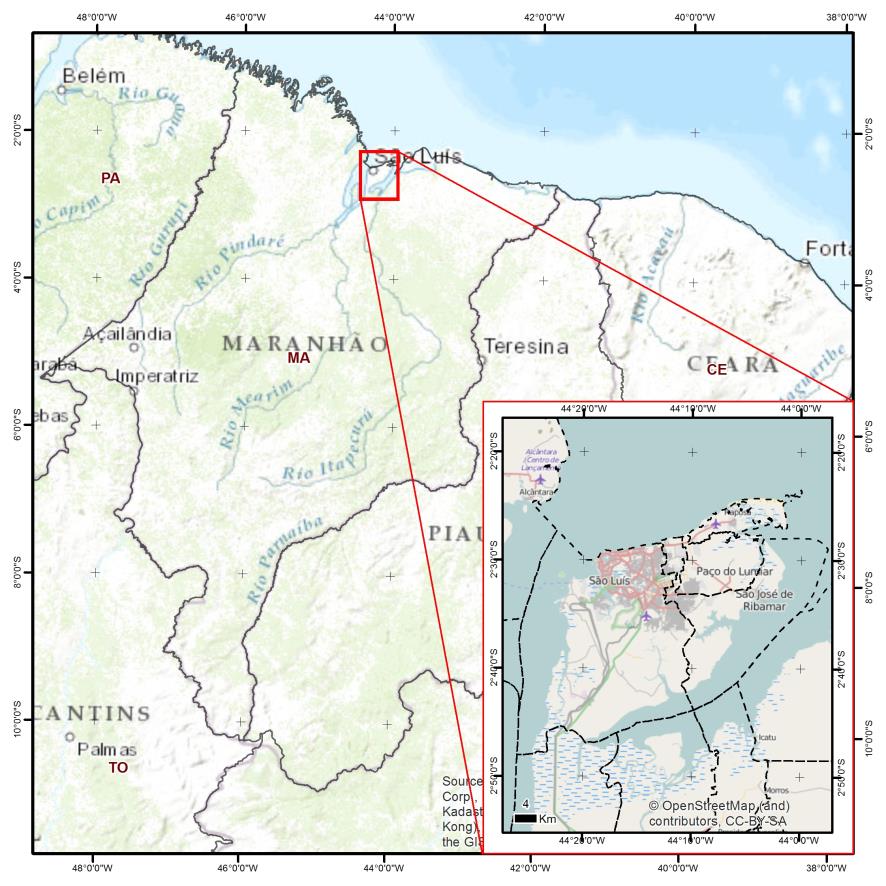 Figura 1 - Inserção geográfica da Ilha de São Luís e municípios formadores. 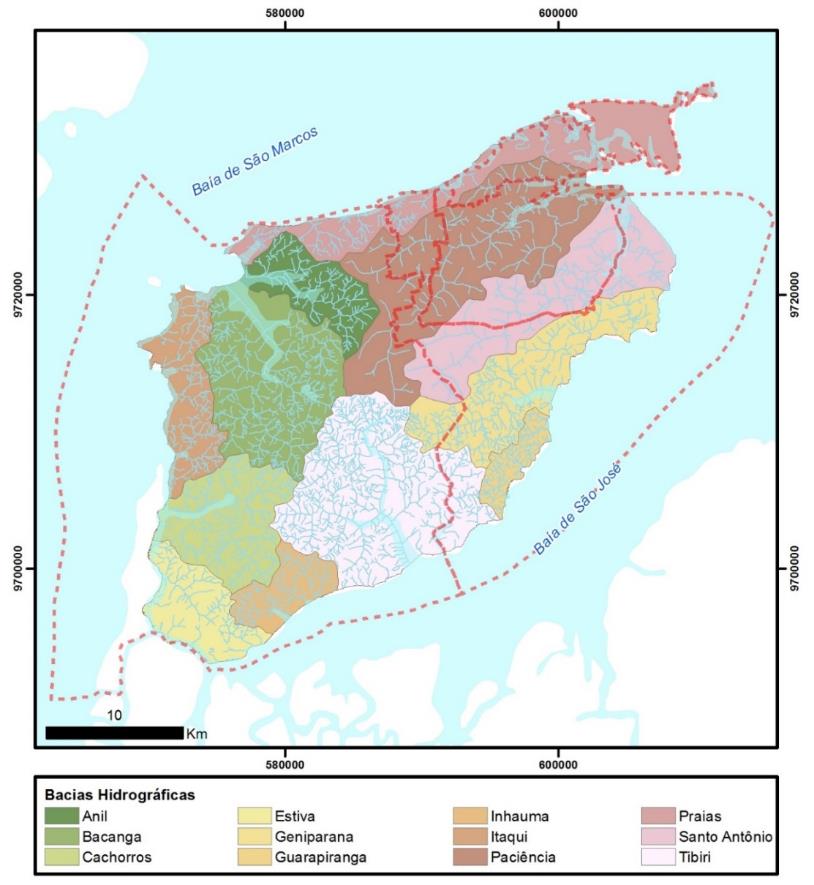 Figura 2 - Bacias hidrográficas da Ilha de São Luís. 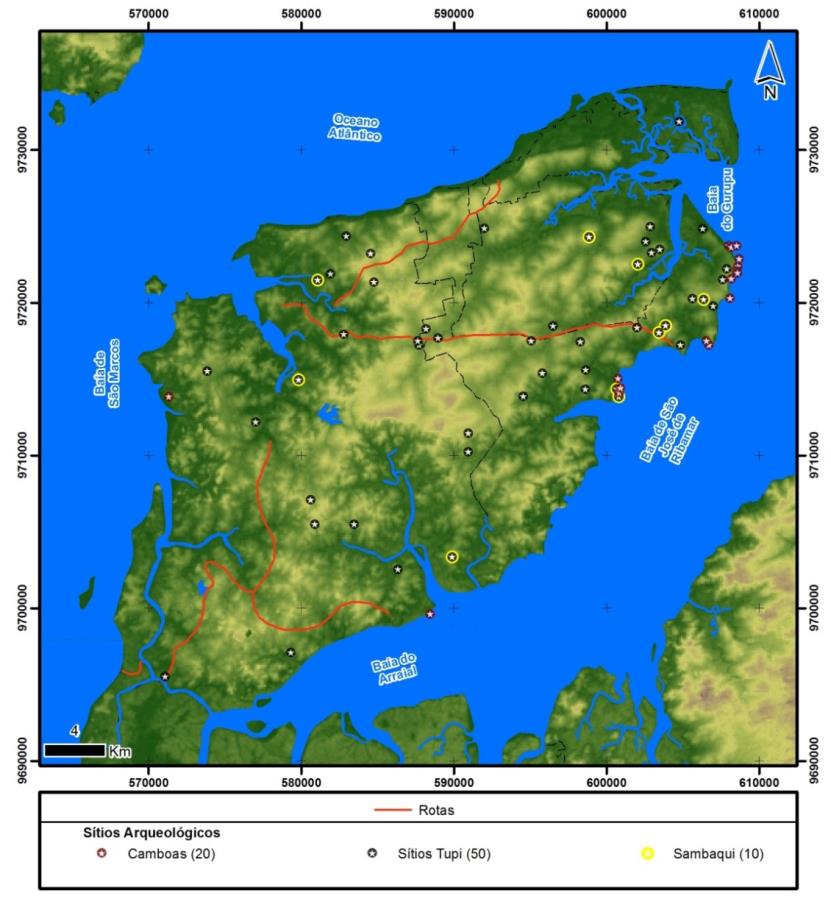 Figura 4 – Distribuição especial dos sítios Tupi na Ilha de São Luís – Maranhão.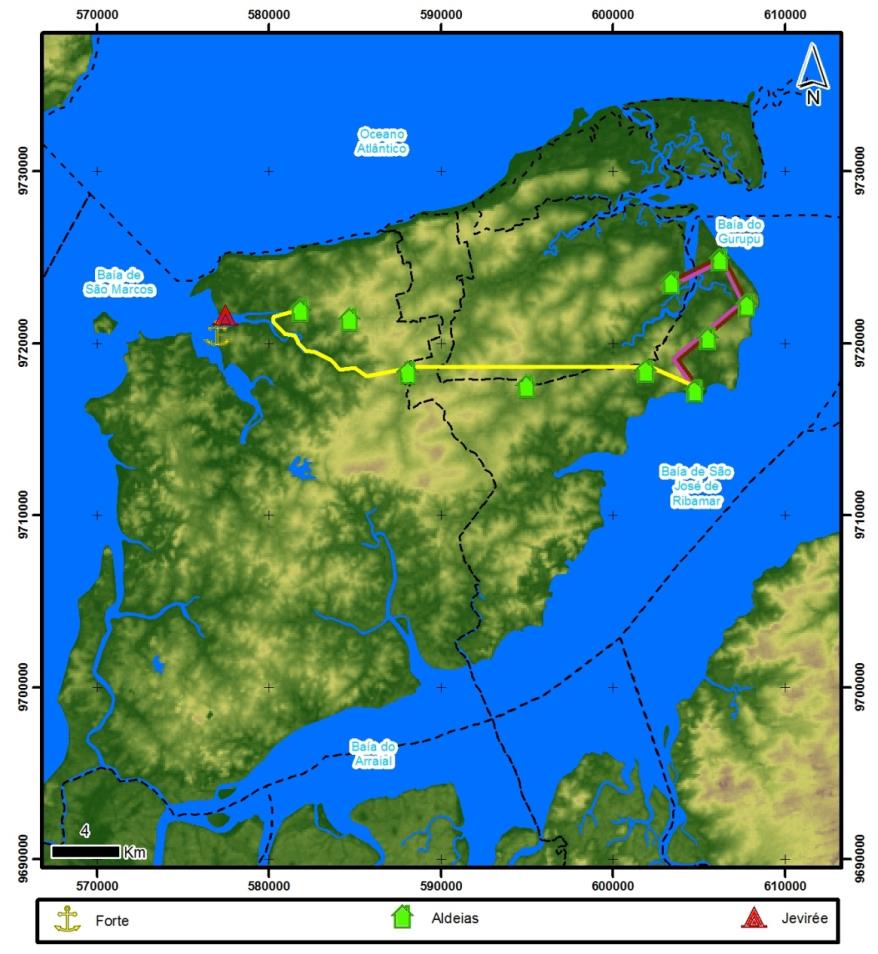 Figura 5 – Sítios Tupi correlacionados com as aldeias conhecidas historicamente.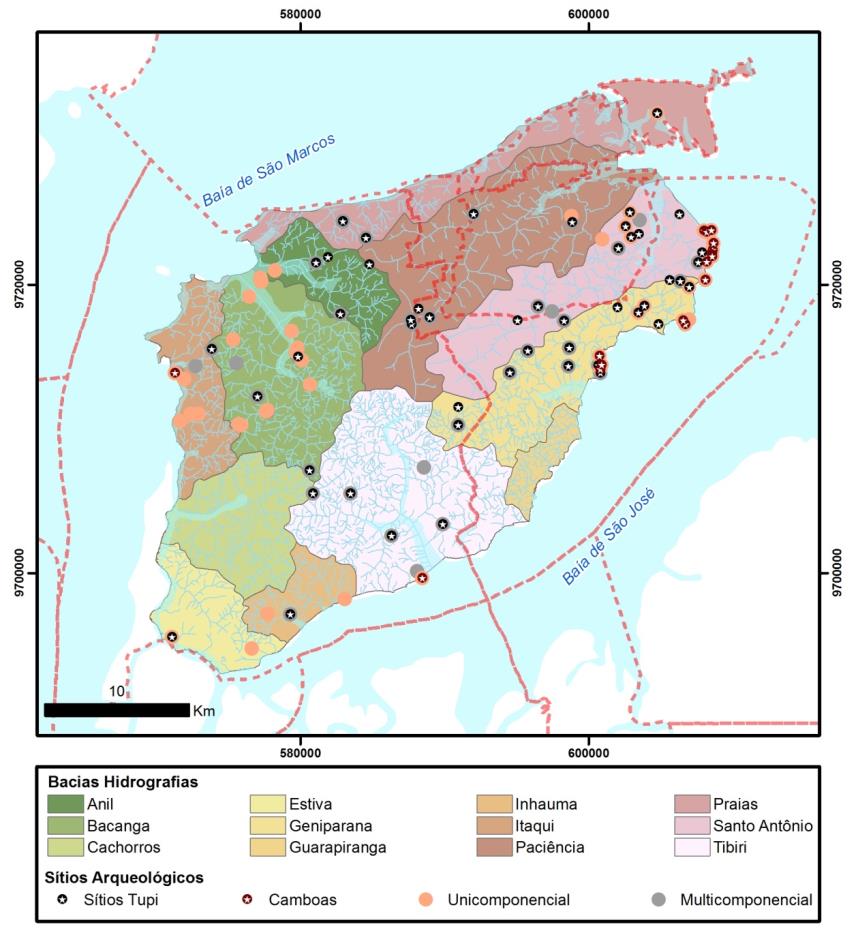 Figura 6 – Distribuição espacial dos sítios Tupi nas bacias hidrográficas da Ilha de São Luís.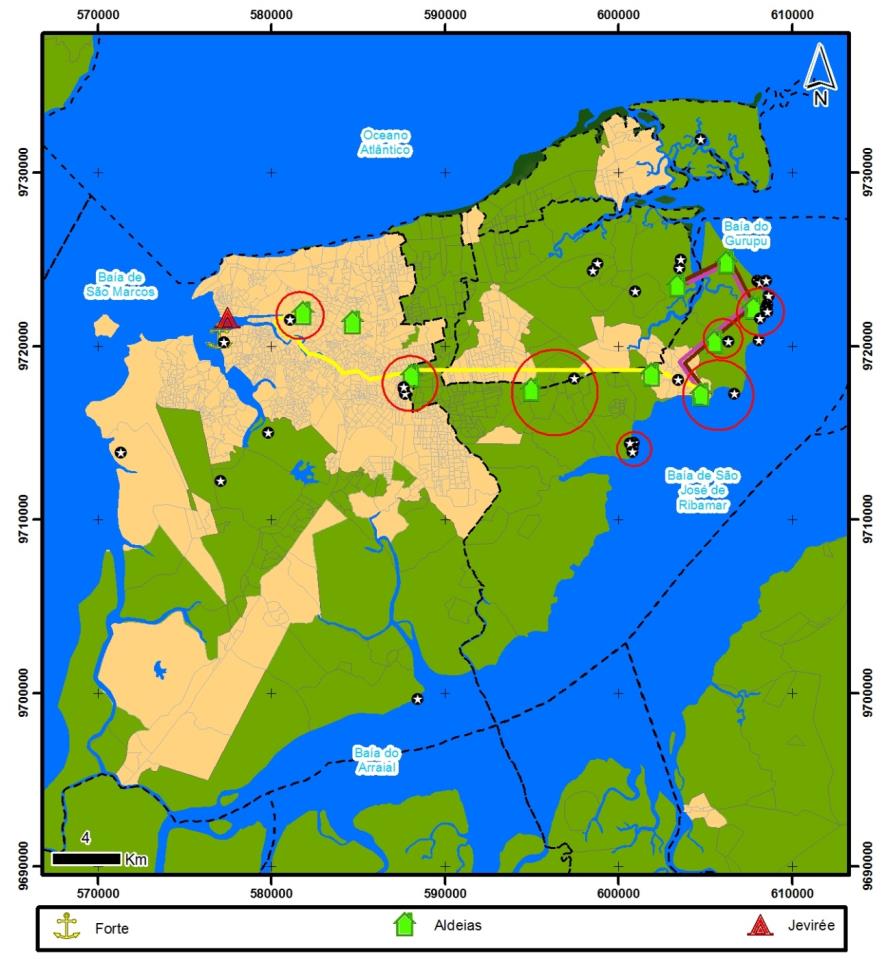 Figura 7 – Sítios Tupi distribuídos em áreas com intensa ocupação urbana.Os sítios arqueológicos são extensos, com ampla distribuição espacial dos vestígios arqueológicos, variando entre cerca de 571.000 m2 a 350. 000 m2, conforme o quadro a seguir.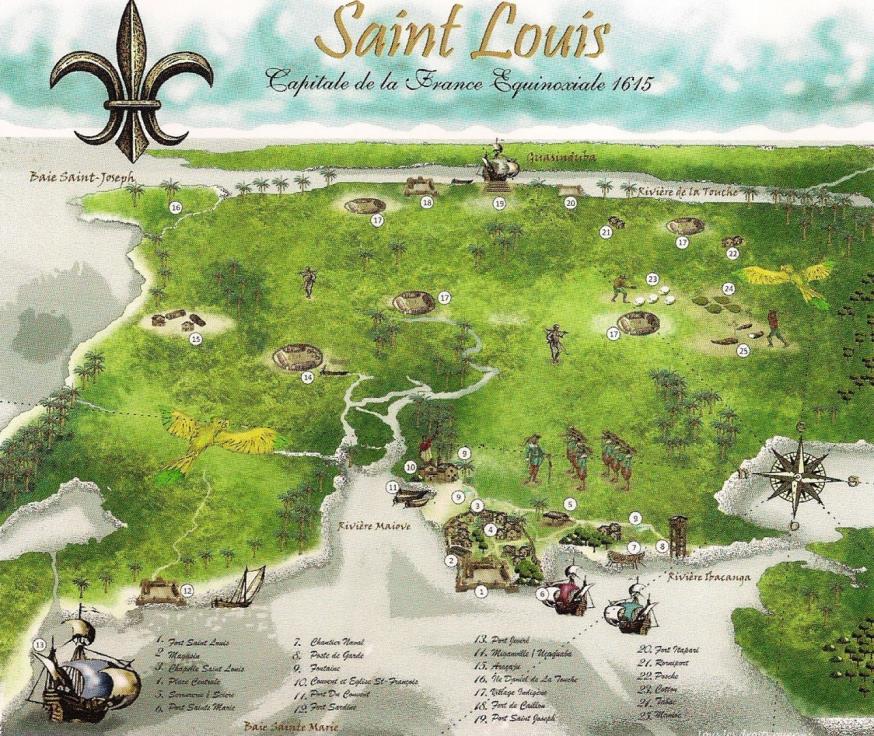 Figura 3 - Reconstituição hipotética da localização das aldeias indígenas em São Luís, no início do século XVII, quando da chegada dos franceses. (Fonte NOBERTO, 2012).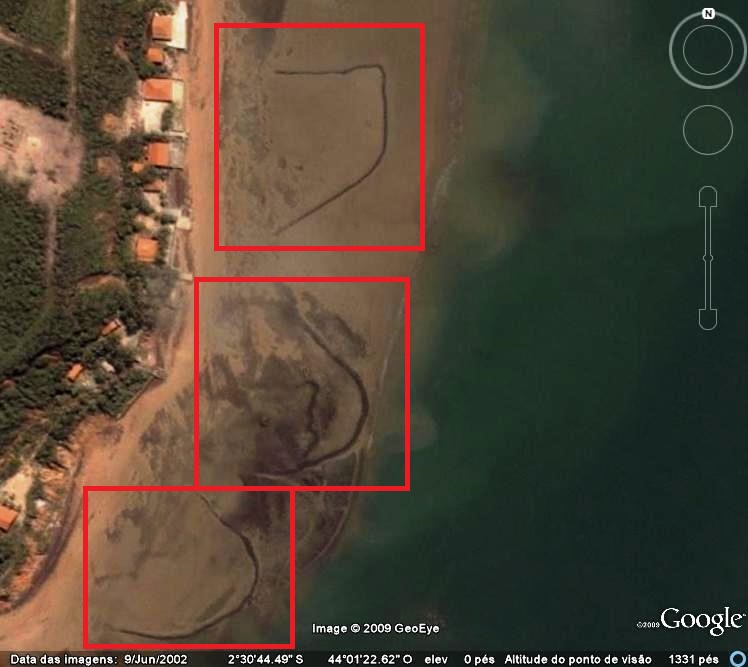 Figura 8 – Camboas da Panaquatira observadas em imagem de satélite.Figura 8 – Camboas da Panaquatira observadas em imagem de satélite.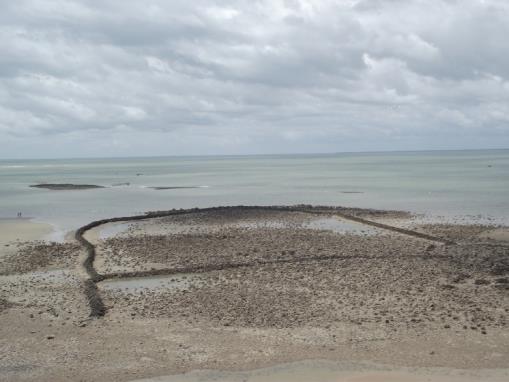 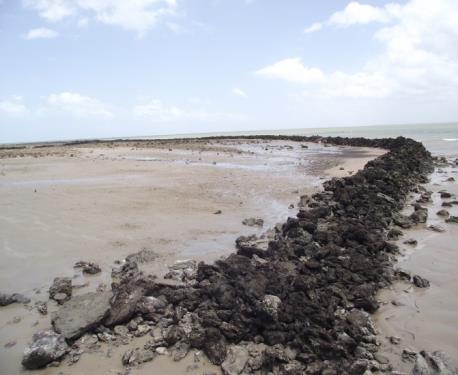 Figura 9 – Camboa da Panaquatira. Foto: Arkley Bandeira, 2013a.Figura 10 – Paredes de pedra formando uma das camboas da Panaquatira. Foto: Arkley Bandeira, 2013a.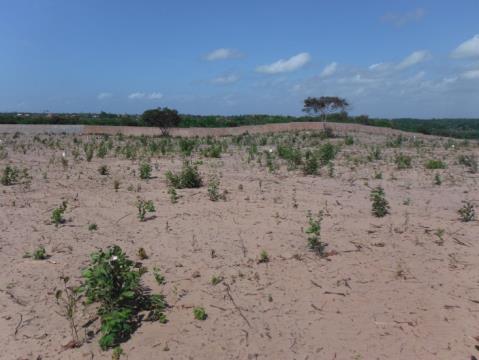 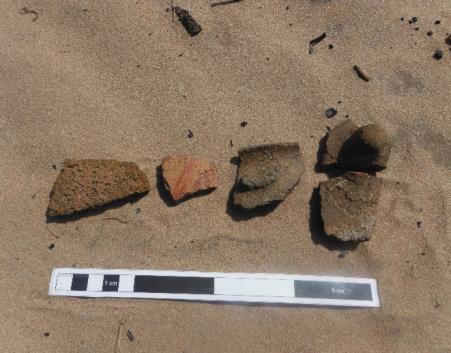 Figura 11 – Vista geral do Sítio Summer Ville. Foto: Brandeira, 2014a.Figura 12 – Fragmentos cerâmicos observados na superfície do Sítio Summer Ville. Foto: Brandeira, 2014a.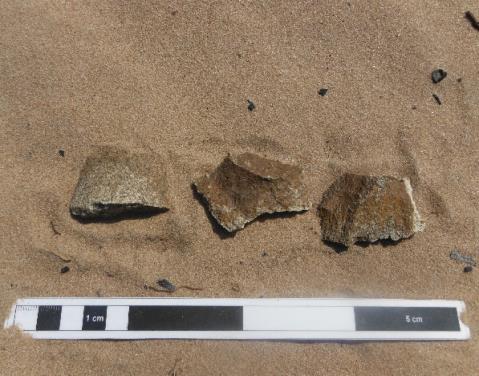 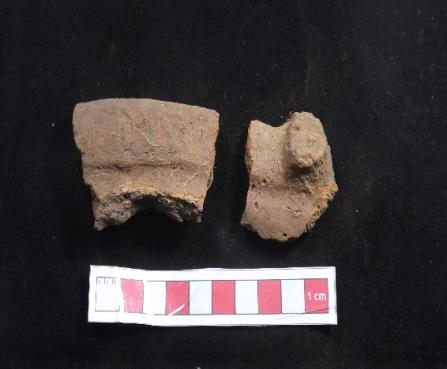 Figura 13 – Lascas observadas na superfície do Sítio Summer Ville. Foto: Brandeira, 2014a.Figura 14 – Formas de bordas associadas a cerâmica Tupi. Foto: Brandeira, 2014a.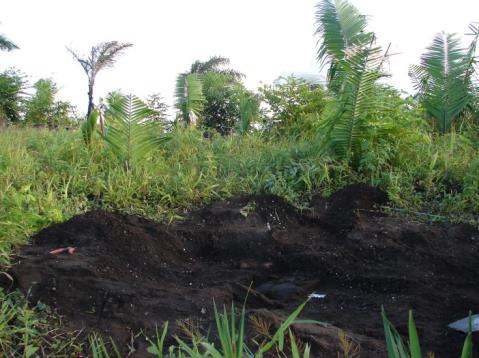 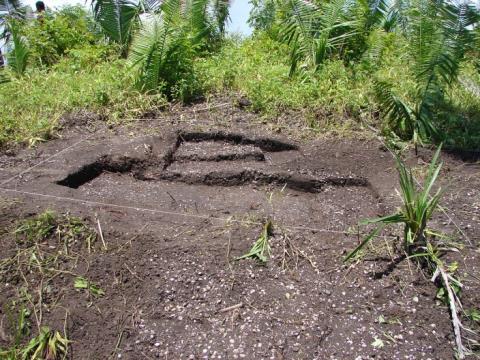 Figura 15 – Ocupação Tupi associada a terra preta sobre o Sambaqui da Panaquatira. Foto: Arkley Bandeira, 2013a.Figura 16 – Escavação da camada de terra preta correspondente a Ocupação Tupi do Sambaqui da Panaquatira. Foto: Arkley Bandeira, 2013a.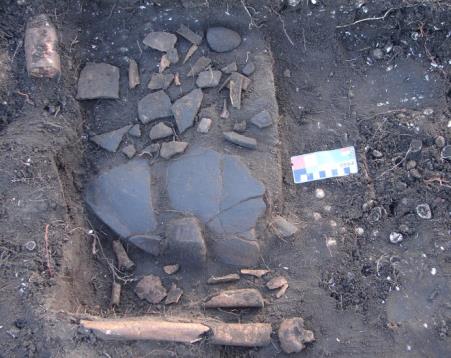 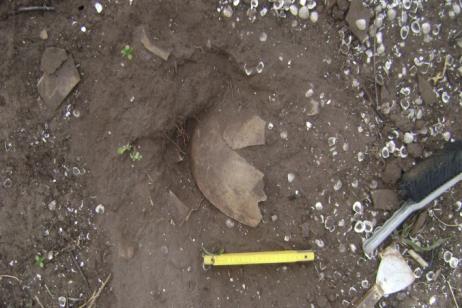 Figura 17 – Sepultamento em urna evidenciado na camada correspondente a ocupação Tupi no Sambaqui da Panaquatira. Foto: Arkley Bandeira, 2013a.Figura 18 – Urna emborcada sobre sepultamento associado a camada correspondente a ocupação Tupi no Sambaqui da Panaquatira. Foto: Arkley Bandeira, 2013a.SítioÁrea estimadaOcupação Tupi no Sambaqui da Panaquatira571.000 m2Sítio Summer Ville438.000 m2Itapari350. 000 m2Cururpu e Ponta VerdeDesconhecida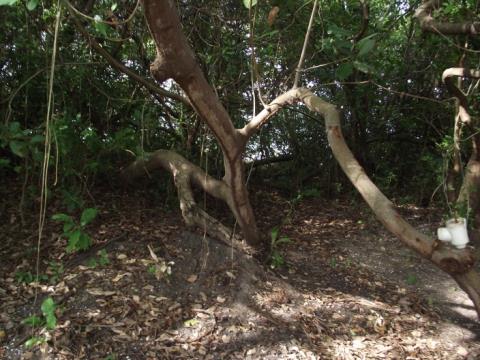 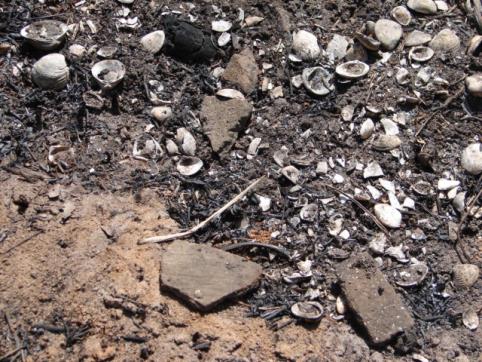 Figura 19 – Ocupação Tupi sobre o Sambaqui do Paço do Lumiar associado a uma paleoduna. Foto: Arkley Bandeira, 2013a.Figura 20 – Cerâmica depositada em superfície associada a Ocupação Tupi sobre o Sambaqui do Paço do Lumiar. Foto: Arkley Bandeira, 2013a.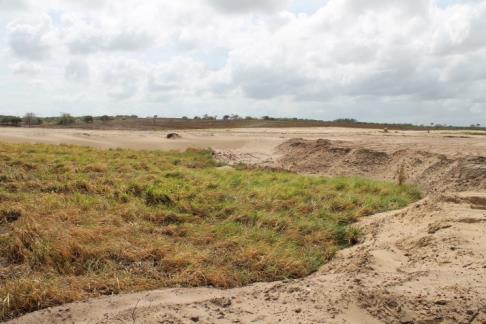 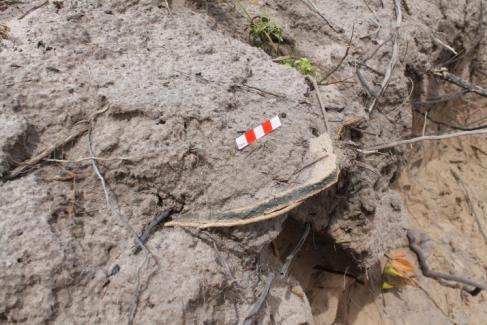 Figura 21 – Vista geral do Sítio Araçagy assentado sobre uma peleoduna. Foto: Brandeira, 2014b.Figura 22 – Fragmento cerâmico aflorando em superfície no Sítio Araçagy. Foto: Brandeira, 2014b.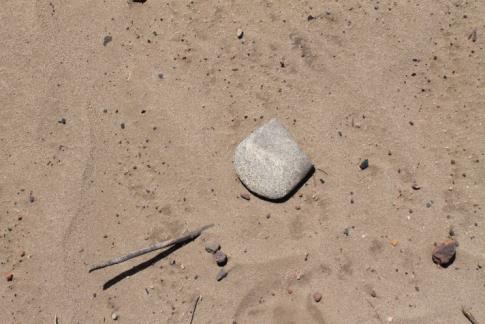 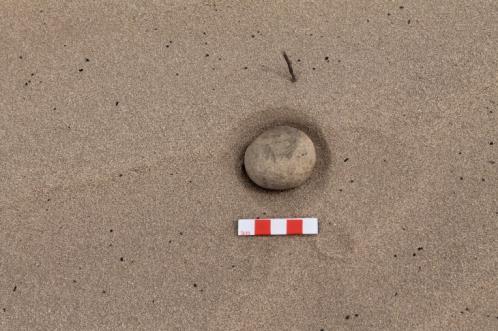 Figura 23 – Fragmento de machado polido depositado em superfície no Sítio Araçagy. Foto: Brandeira, 2014b.Figura 24 – Batedor ou quebra-coquinho depositado em superfície no Sítio Araçagy. Foto: Brandeira, 2014b.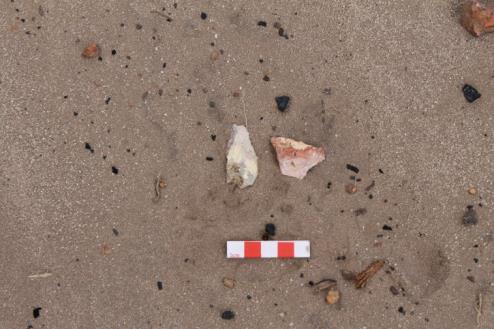 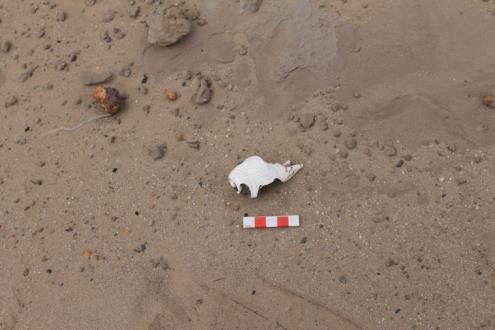 Figura 25 – Lascas de sílex depositadas em superfície no Sítio Araçagy. Foto: Brandeira, 2014b.Figura 26 – Gastrópode com marca de uso depositado em superfície no Sítio Araçagy. Foto: Brandeira, 2014b.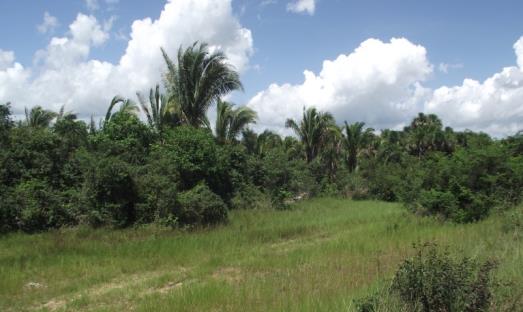 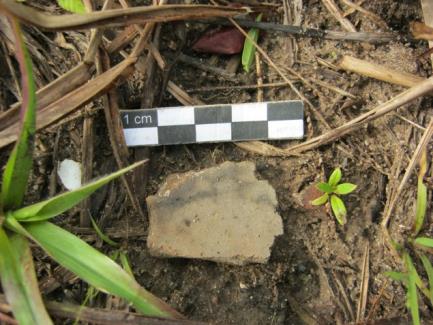 Figura 27 – Vista geral do Sítio Estreito dos Mosquitos. Foto: Brandeira, 2013a.Figura 28 – Fragmento cerâmico depositado na superfície do Sítio Estreito dos Mosquitos. Foto: Brandeira, 2013a.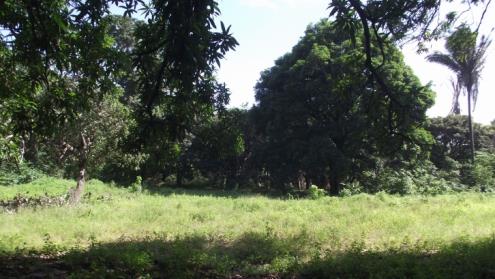 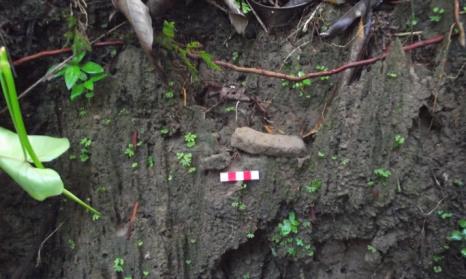 Figura 29 – Vista geral do Sítio Madureira. Foto: Brandeira, 2013a.Figura 30 – Fragmento cerâmico depositado na superfície do Sítio Madureira. Foto: Brandeira, 2013a.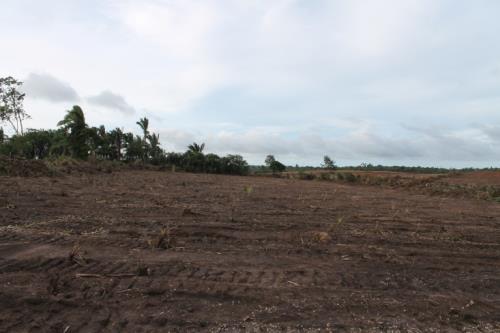 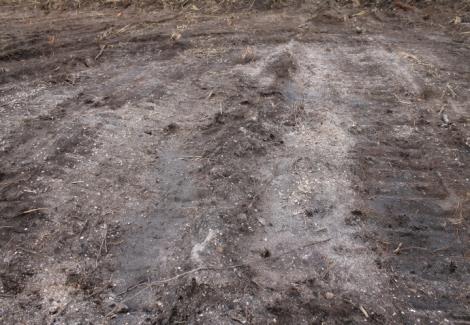 Figura 31 – Vista geral do Sítio Guarapiranga. Foto: Brandeira, 2014c.Figura 32 – Mancha com material malacológico associada à terra preta no Sítio Guarapiranga. Foto: Brandeira, 2014c.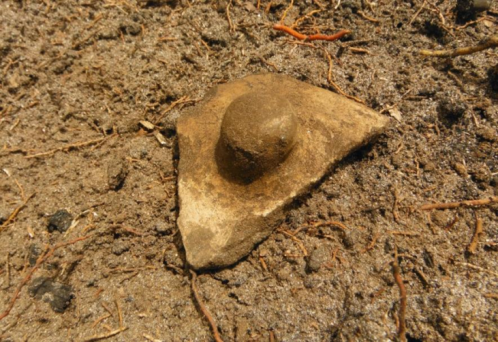 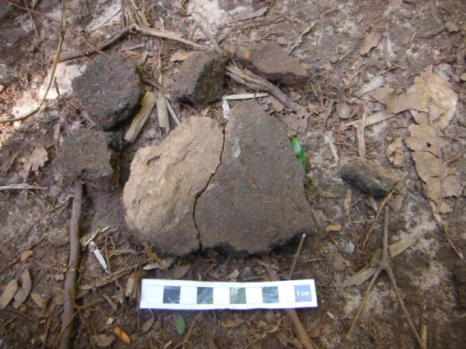 Figura 33 – Fragmento cerâmico com aplique depositado na superfície do Sítio Guarapiranga. Foto: Brandeira, 2014c.Figura 34 – Concentração de fragmentos cerâmicos depositada na superfície do Sítio Guarapiranga. Foto: Brandeira, 2014c.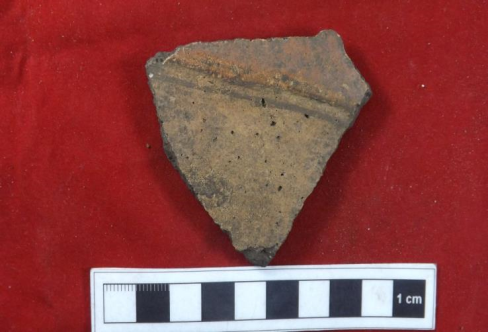 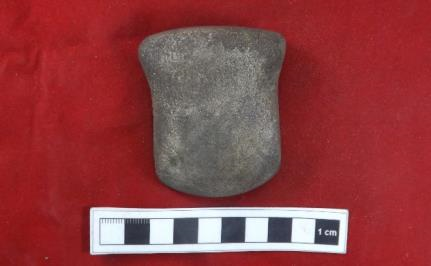 Figura 35 – Fragmento cerâmico pintado coletado no Sítio Guarapiranga. Foto: Brandeira, 2014c.Figura 36 – Lâmina de machado polida coletada no Sítio Guarapiranga. Foto: Brandeira, 2014c.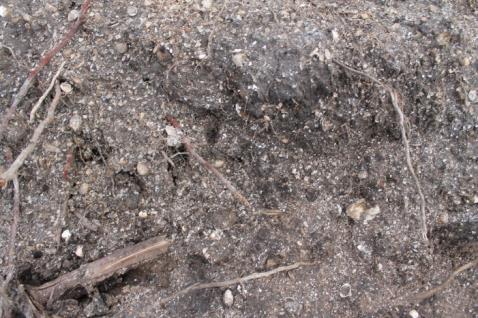 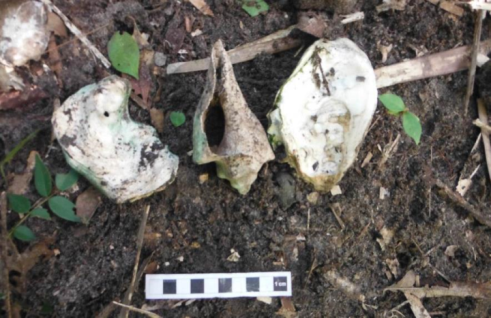 Figura 37 – Vestígios malacológicos associados à ocupação Tupi no Sítio Guarapiranga. Foto: Brandeira, 2014c.Figura 38 – Gastrópodes depositados na superfície do Sítio Guarapiranga. Foto: Brandeira, 2014c.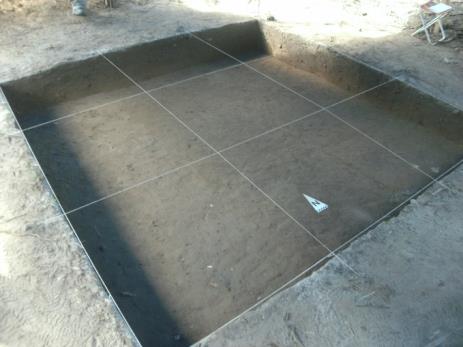 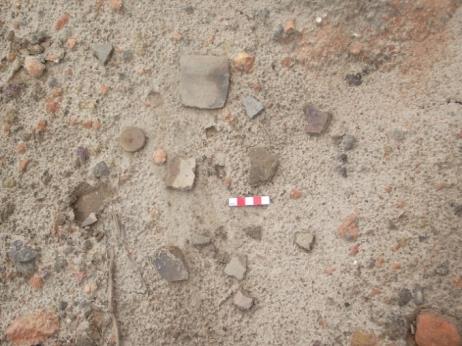 Figura 39 – Escavação arqueológica realizada no Sítio Maiobinha I. Foto: Bandeira, 2013a.Figura 40 – Material cerâmico depositado na superfície do Sítio Maiobinha I, com detalhe para um fuso. Foto: Bandeira, 2013a.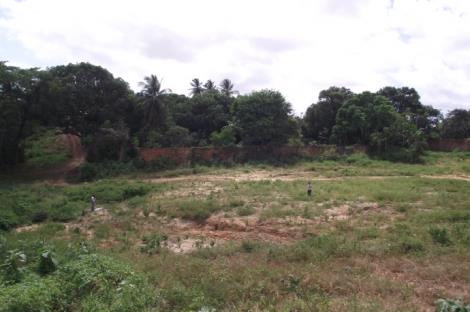 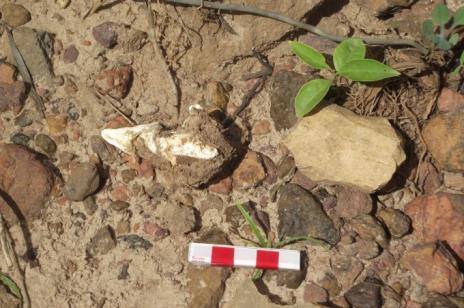 Figura 41 – Vista geral do Sítio Vinhais Velho. Foto: Bandeira, 2013b.Figura 42 – Gastrópode e instrumento lítico depositado em superfície. Foto: Bandeira, 2013b.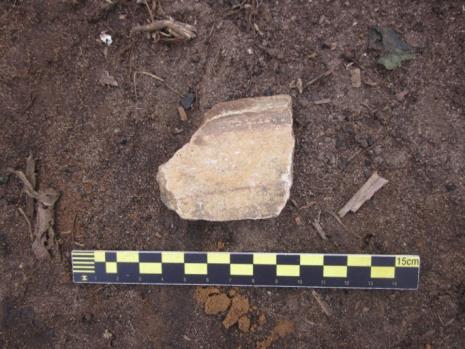 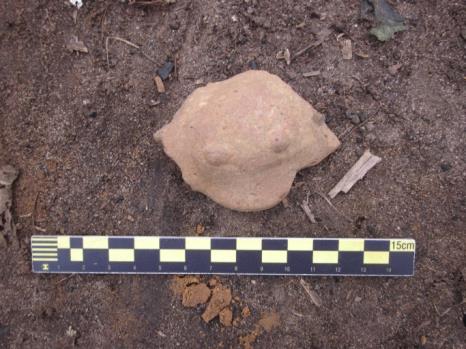 Figura 43 – Fragmento cerâmico com pintura policroma depositado na superfície do Vinhais Velho. Foto: Bandeira, 2013b.Figura 44 – Aplique zoomorfo depositado na superfície do Vinhais Velho. Foto: Bandeira, 2013b.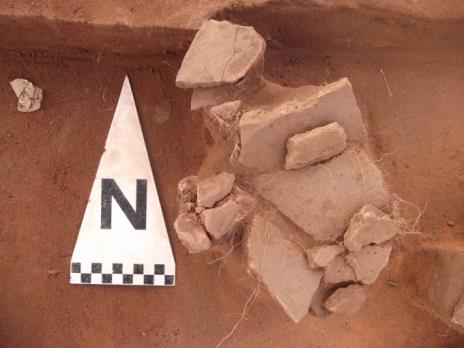 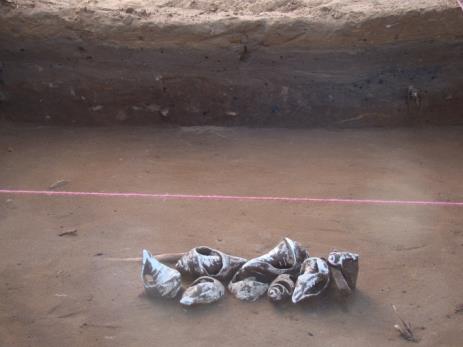 Figura 45 – Concentração de fragmentos cerâmicos evidenciados na escavação do Vinhais Velho. Foto: Bandeira, 2013b.Figura 46 – Concentração de gastrópodes com marcas de uso evidenciada na escavação do Vinhais Velho. Foto: Bandeira, 2013b.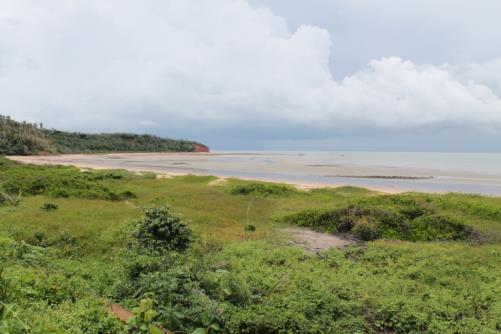 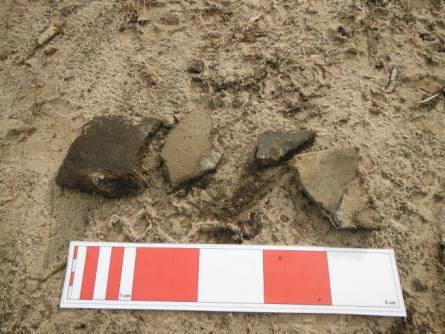 Figura 47 – Vista Geral do Campo dos Índios. Foto: Brandeira, 2013a.Figura 48 – Fragmentos cerâmicos depositados na superfície do Campo dos Índios. Foto: Brandeira, 2013a.Figura 48 – Fragmentos cerâmicos depositados na superfície do Campo dos Índios. Foto: Brandeira, 2013a.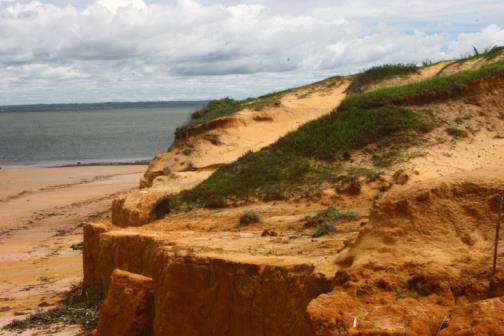 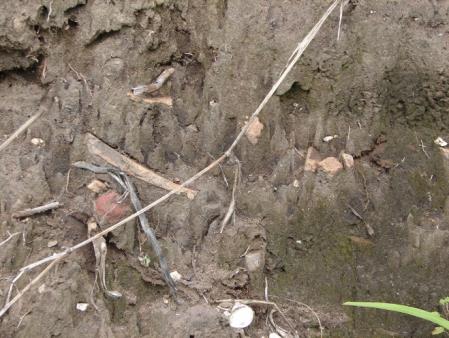 Figura 49 – Vista Geral do Sítio Ponta Verde. Foto: Bandeira, 2013a.Figura 50 – Fragmentos cerâmicos e bivalves depositados na parede da falésia do Sítio Ponta Verde. Foto: Bandeira, 2013a.Figura 50 – Fragmentos cerâmicos e bivalves depositados na parede da falésia do Sítio Ponta Verde. Foto: Bandeira, 2013a.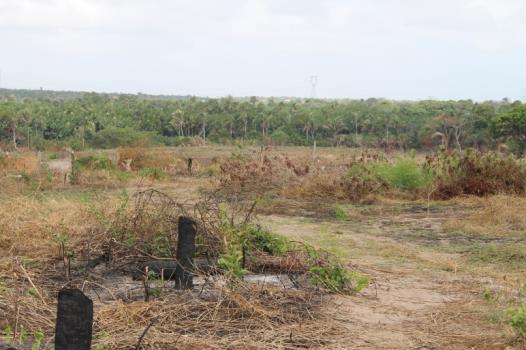 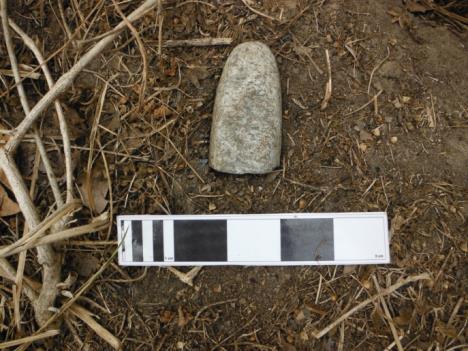 Figura 51 – Vista Geral do Sítio Portal do Paço. Foto: Brandeira, 2014e.Figura 51 – Vista Geral do Sítio Portal do Paço. Foto: Brandeira, 2014e.Figura 51 – Vista Geral do Sítio Portal do Paço. Foto: Brandeira, 2014e.Figura 52 – Mão de pilão depositada na superfície do Sítio Portal do Paço. Foto: Brandeira, 2014e.Figura 52 – Mão de pilão depositada na superfície do Sítio Portal do Paço. Foto: Brandeira, 2014e.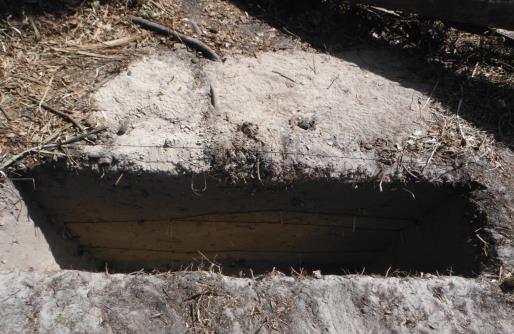 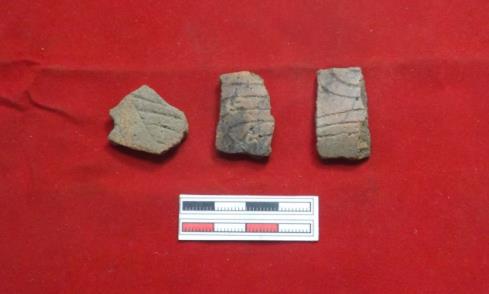 Figura 53 – Escavação no Portal do Paço. Foto: Brandeira, 2014e.Figura 53 – Escavação no Portal do Paço. Foto: Brandeira, 2014e.Figura 53 – Escavação no Portal do Paço. Foto: Brandeira, 2014e.Figura 54 – Fragmentos cerâmicos coletados no Sítio Portal do Paço. Foto: Brandeira, 2014e.Figura 54 – Fragmentos cerâmicos coletados no Sítio Portal do Paço. Foto: Brandeira, 2014e.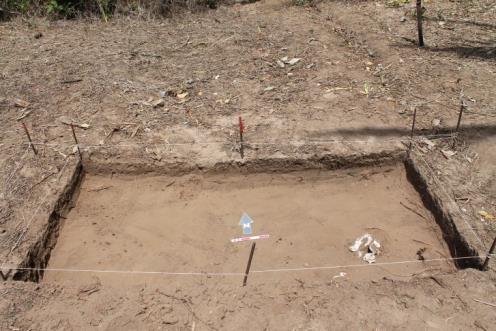 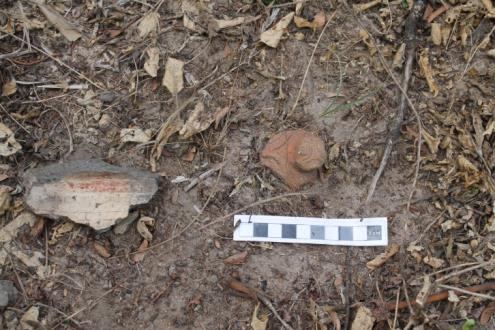 Figura 55 – Escavação do Turiúba I, com evidenciação de bivalves. Foto: Brandeira, 2015.Figura 55 – Escavação do Turiúba I, com evidenciação de bivalves. Foto: Brandeira, 2015.Figura 55 – Escavação do Turiúba I, com evidenciação de bivalves. Foto: Brandeira, 2015.Figura 56 – Fragmentos cerâmicos depositados na superfície do Sítio Turiúba I. Foto: Brandeira, 2015.Figura 56 – Fragmentos cerâmicos depositados na superfície do Sítio Turiúba I. Foto: Brandeira, 2015.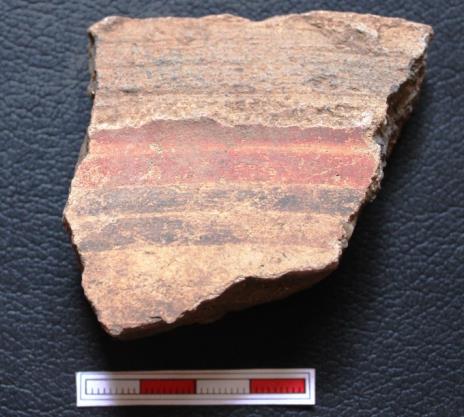 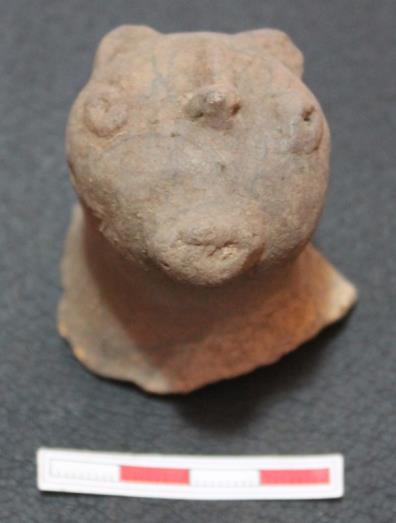 Figura 57 – Fragmento cerâmico com pintura policrômica coletado no Sítio Turiúba I. Foto: Brandeira, 2015.Figura 57 – Fragmento cerâmico com pintura policrômica coletado no Sítio Turiúba I. Foto: Brandeira, 2015.Figura 57 – Fragmento cerâmico com pintura policrômica coletado no Sítio Turiúba I. Foto: Brandeira, 2015.Figura 58 – Aplique zoomorfo coletado no Sítio Turiúba I. Foto: Brandeira, 2015.Figura 58 – Aplique zoomorfo coletado no Sítio Turiúba I. Foto: Brandeira, 2015.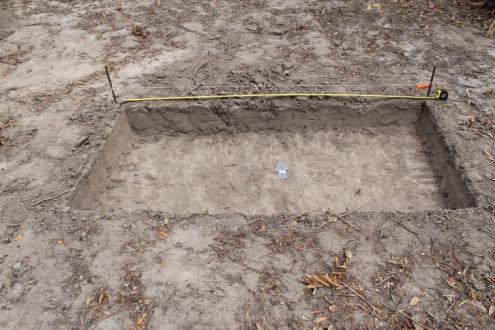 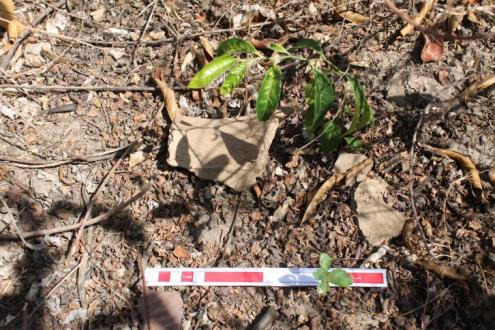 Figura 59 – Escavação do Turiúba II. Foto: Brandeira, 2015.Figura 59 – Escavação do Turiúba II. Foto: Brandeira, 2015.Figura 59 – Escavação do Turiúba II. Foto: Brandeira, 2015.Figura 60 – Fragmentos cerâmicos depositados na superfície do Sítio Turiúba II. Foto: Brandeira, 2015.Figura 60 – Fragmentos cerâmicos depositados na superfície do Sítio Turiúba II. Foto: Brandeira, 2015.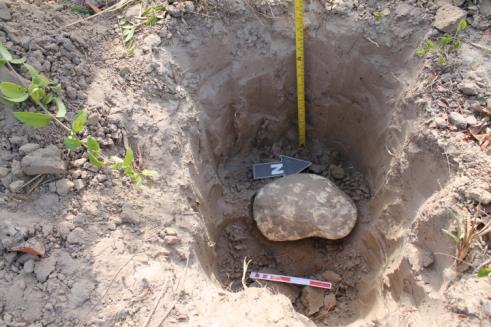 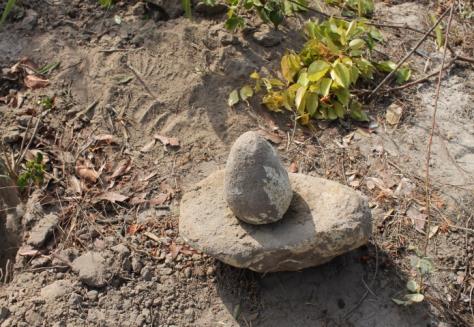 Figura 61 – Evidenciação de um almofariz no Turiúba II. Foto: Brandeira, 2015.Figura 61 – Evidenciação de um almofariz no Turiúba II. Foto: Brandeira, 2015.Figura 61 – Evidenciação de um almofariz no Turiúba II. Foto: Brandeira, 2015.Figura 62 – Evidenciação de um almofariz e mão de pilão no Turiúba II. Foto: Brandeira, 2015.Figura 62 – Evidenciação de um almofariz e mão de pilão no Turiúba II. Foto: Brandeira, 2015.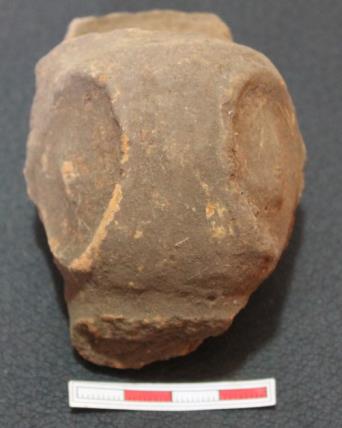 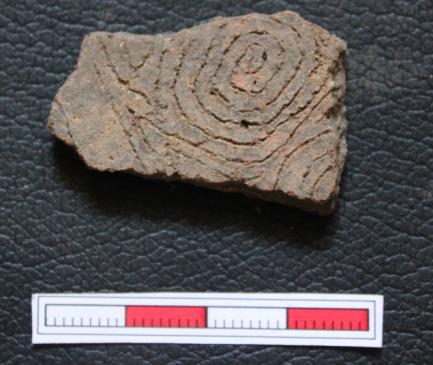 Figura 63 – Aplique zoomorfo coletado no Sítio Turiúba II. Foto: Brandeira, 2015.Figura 63 – Aplique zoomorfo coletado no Sítio Turiúba II. Foto: Brandeira, 2015.Figura 63 – Aplique zoomorfo coletado no Sítio Turiúba II. Foto: Brandeira, 2015.Figura 64 – Fragmento cerâmico com decoração incisa em espiral coletado no Sítio Turiúba II. Foto: Brandeira, 2015.Figura 64 – Fragmento cerâmico com decoração incisa em espiral coletado no Sítio Turiúba II. Foto: Brandeira, 2015.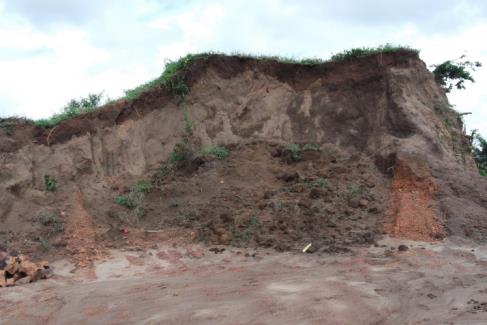 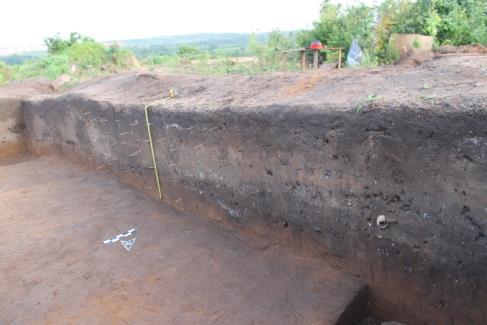 Figura 65 – Vista Geral do Sítio Maracanã. Foto: Brandeira, 2013b.Figura 65 – Vista Geral do Sítio Maracanã. Foto: Brandeira, 2013b.Figura 65 – Vista Geral do Sítio Maracanã. Foto: Brandeira, 2013b.Figura 66 – Perfil do Sítio Maracanã. Foto: Brandeira, 2013b.Figura 66 – Perfil do Sítio Maracanã. Foto: Brandeira, 2013b.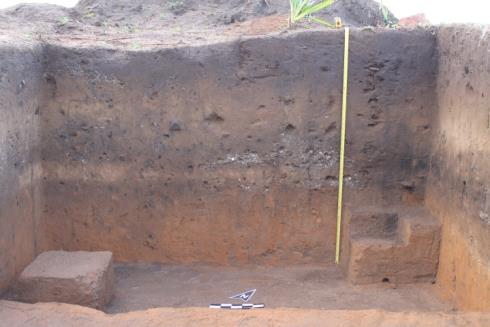 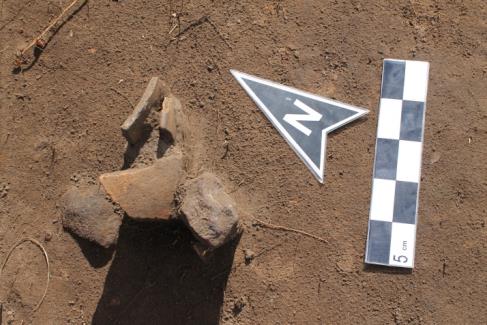 Figura 67 – Perfil do Sítio Maracanã. Foto: Brandeira, 2013b.Figura 67 – Perfil do Sítio Maracanã. Foto: Brandeira, 2013b.Figura 67 – Perfil do Sítio Maracanã. Foto: Brandeira, 2013b.Figura 68 – Concetração de cerâmica e lítico evidenciada no Sítio Maracanã. Foto: Brandeira, 2013b.Figura 68 – Concetração de cerâmica e lítico evidenciada no Sítio Maracanã. Foto: Brandeira, 2013b.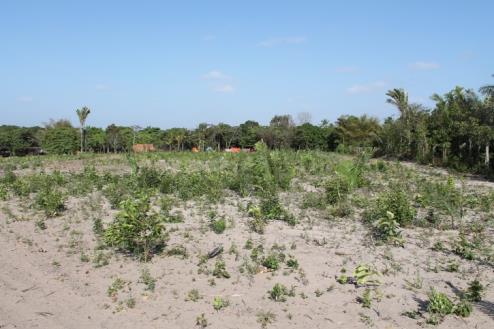 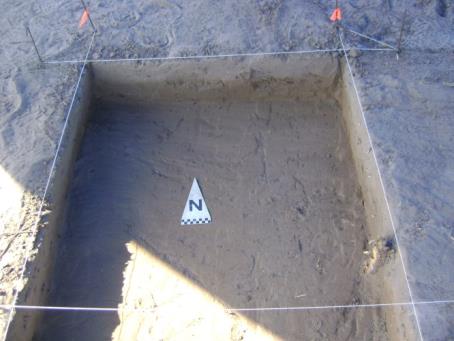 Figura 69 – Vista Geral do Sítio Santo Antônio. Foto: Brandeira, 2014d.Figura 69 – Vista Geral do Sítio Santo Antônio. Foto: Brandeira, 2014d.Figura 69 – Vista Geral do Sítio Santo Antônio. Foto: Brandeira, 2014d.Figura 70 – Escavação no Sítio Santo Antônio. Foto: Brandeira, 2014d.Figura 70 – Escavação no Sítio Santo Antônio. Foto: Brandeira, 2014d.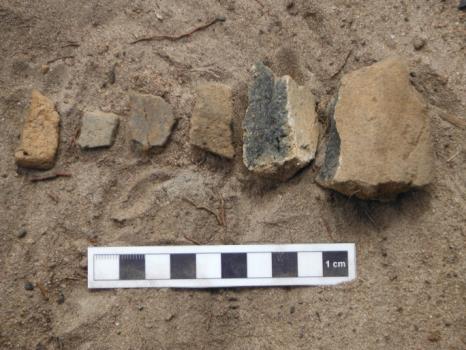 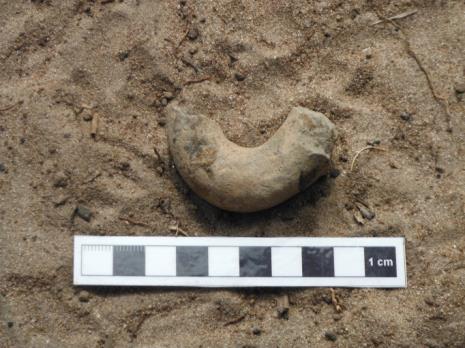 Figura 71 – Fragmentos cerâmicos depositados na superfície do Sítio Santo Antônio. Foto: Brandeira, 2014d.Figura 71 – Fragmentos cerâmicos depositados na superfície do Sítio Santo Antônio. Foto: Brandeira, 2014d.Figura 71 – Fragmentos cerâmicos depositados na superfície do Sítio Santo Antônio. Foto: Brandeira, 2014d.Figura 72 – Alça cerâmica depositada na superfície do Sítio Santo Antônio. Foto: Brandeira, 2014d.Figura 72 – Alça cerâmica depositada na superfície do Sítio Santo Antônio. Foto: Brandeira, 2014d.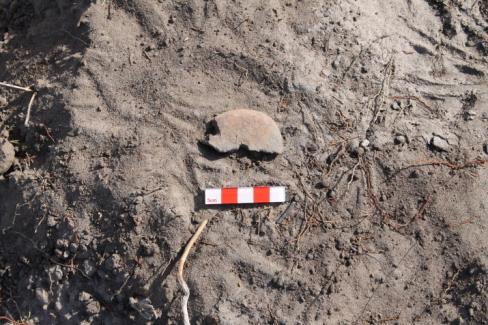 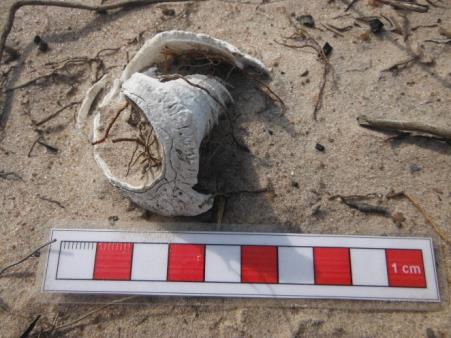 Figura 73 – fragmento de fuso depositado na superfície do Sítio Santo Antônio. Foto: Brandeira, 2014d.Figura 73 – fragmento de fuso depositado na superfície do Sítio Santo Antônio. Foto: Brandeira, 2014d.Figura 73 – fragmento de fuso depositado na superfície do Sítio Santo Antônio. Foto: Brandeira, 2014d.Figura 74 – Gastrópode depositado na superfície do Sítio Santo Antônio. Foto: Brandeira, 2014d.Figura 74 – Gastrópode depositado na superfície do Sítio Santo Antônio. Foto: Brandeira, 2014d.